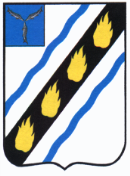 АДМИНИСТРАЦИЯЗОЛОТОСТЕПСКОГО  МУНИЦИПАЛЬНОГО ОБРАЗОВАНИЯСОВЕТСКОГО МУНИЦИПАЛЬНОГО РАЙОНА САРАТОВСКОЙ ОБЛАСТИПОСТАНОВЛЕНИЕот 25.06.2020  № 27с. Александровка О внесении изменений в постановление№35 от 23.09.2013г.	В  соответствии с Трудовым кодексом Российской Федерации, руководствуясь Уставом  Золотостепского  муниципального образования, администрация Золотостепского  муниципального образования ПОСТАНОВЛЯЕТ:	1. Внести следующее изменение в постановление  администрации Золотостепского муниципального образования от 23.09.2013г. № 35 «Об утверждении Правил внутреннего трудового распорядка для работников администрации Золотостепского  муниципального образования Советского муниципального района Саратовской области: дополнить раздел 4. «Основные права и обязанности работодателя»  новым абзацем:	«производить индексацию заработной платы в порядке, установленном трудовым законодательством и иными нормативными правовыми актами, содержащими нормы трудового права»2. Настоящее постановление  вступает в силу со дня официального опубликования в установленном порядке.Глава Золотостепскогомуниципального образования					А.В. Трушин